فراخوان آثار و طرح هاي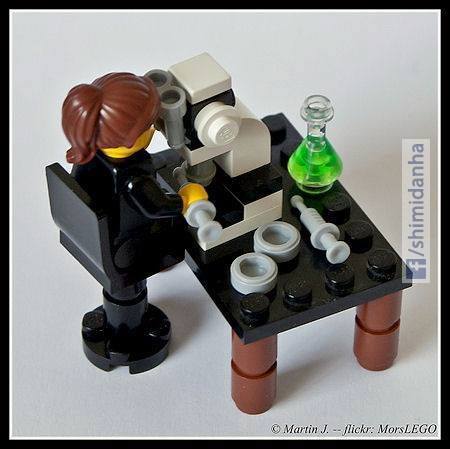 دانش آموزي درزمينه شيميويژه کليه دبيرستانهاي دوره دوم متوسطه ناحيه 1مجري : دبيرستان دخترانه فرزانگان 1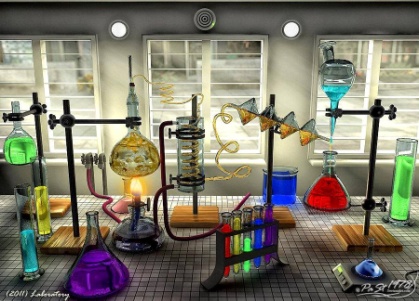 اهداف: ايجاد علاقمندي در دانش آموزان به درس شيميآشنايي با آزمايش هاي جالب و خلاق در شيميآشنايي با دانشمندان شيمي ايران و جهانافزايش سطح اطلاعات دانش آموزان در رابطه با شيميعناوين: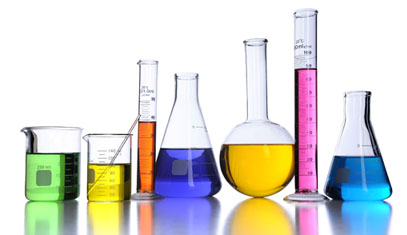 مقاله هاي علمي يا ارائه بروشور مرتبط با موضوعات زير:کاربرد شيمي در زندگي روزمره کاربرد شيمي دبيرستاني در صنايع استان زنجانمحاسن و معايب استفاده از موادشيميايي پرکاربردمضرات مواد متداول مورد استفاده در آزمايشگاههاي شيمي بر بدن انسانطنز در شيمي (کاريکاتور-شعر- متن ...)آزمايشهاي جالب و خلاق در شيمي (در فيلم آزمايش که در قالب  CDارائه مي شود دانش آموز انجام دهنده آزمايش باشد)دست سازه هاي دانش آموزانبررسي زندگينامه دانشمندان شيمي ايران و جهان(بطور مجزا و در قالب فايل صوتي و تصويري)آثار خود را تا تاريخ شانزدهم  اسفند 93 به محل دبيرستان ارسال فرماييد           از آثار رسيده نمايشگاهي برگزار خواهد شد .          از آثار منتخب ، به نحو شايسته اي قدرداني خواهد شد.دبيرستان دخترانه فرزانگان1  شهرک شهيد رجايي روبروي پارک رجايي ايثار3،  تلفن : 33568081       ايميل آموزشگاه : zanjanfarzan@yahoo.com